                                                       DIOCESE OF WILMINGTON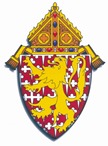  PROFESSIONAL MENTORING PROGRAM                                            ANALYSIS OF CONTENT KNOWLEDGE Purpose  of  Activity:  The  purpose  of  this  activity  is  for  you  to  analyze the extent to which you are meeting content standards.  For this activity, if  you  teach  more  than  one  subject (and/or grade) you should select only one for  this  exercise. (Example: Grade 2 Math or Grade 10 Geometry).  It is suggested you use the standard area where you are most in need of improvement.Instructions  for  the  Content  Expertise  Inventory  Chart  for  Content  Knowledge:Select one content knowledge standard used by your school in one subject you teach – for example if teaching Grade 2 Math you might choose “Measurement and Data;” if you are teaching High School Geometry, you might choose “Geometric Measurement and Dimension” (Attach a copy of the applicable standard area to your Content Knowledge Chart.)B.  In  column 1, list the specifics of the selected standard area   C.  In  column 2,  list  evidence  of  your  strengths  in  meeting  each item listedD.  In  column 3,  list  how you to need to improve  in order to meet each item listed